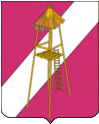 СОВЕТ СЕРГИЕВСКОГО СЕЛЬСКОГО ПОСЕЛЕНИЯКОРЕНОВСКОГО РАЙОНАРЕШЕНИЕ27 ноября 2013 года                                                                                    № 261ст. СергиевскаяО внесении изменений в решение Совета Сергиевского сельского поселения Кореновского района от 11 ноября 2011 года № 145 «Об установлении земельного налога»С целью приведения решения Совета Сергиевского сельского поселения Кореновского района от 11 ноября 2011 года № 145 «Об установлении земельного налога» в соответствие с Налоговым кодексом Российской Федерации, Совет Сергиевского сельского поселения Кореновского района р е ш и л:1. Внести изменения в решение Совета Сергиевского сельского поселения Кореновского района от 11 ноября 2011 года № 145 «Об установлении земельного налога», изложив пункты 4.2 и 4.3 в новой редакции:«4.2. Органы местного самоуправления Сергиевского сельского поселения Кореновского района, в отношении земельных участков используемых ими для непосредственного выполнения возложенных на них функций;4.3. Муниципальные учреждения муниципального образования  Сергиевского сельского поселения Кореновского района, финансируемые из средств местных бюджетов в отношении земельных участков, используемых для осуществления уставной деятельности».2. Решение опубликовать в средствах массовой информации.3. Настоящее решение вступает в силу с 01 января 2014 года, но не ранее, чем по истечению одного месяца со дня его официального                      опубликования.Глава Сергиевского сельского поселенияКореновского района                                                                            С. А. Басеев